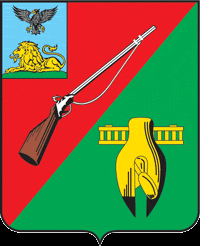 ОБЩЕСТВЕННАЯ ПАЛАТАСТАРООСКОЛЬСКОГО ГОРОДСКОГО ОКРУГАIII СОЗЫВАВторое пленарное заседание Общественной палатыСтарооскольского городского округа« 22 » июня 2017 г.	                             		     	         		                 № 8                                                             РЕШЕНИЕОб утверждении членаОбщественной палатыСтарооскольского городскогоокруга III созыва в составпрофильной комиссии В соответствии с Положением об Общественной палате Старооскольского городского округа, утвержденным решением Совета депутатов Старооскольского городского округа от 27 марта 2013 года № 80, на основании постановления главы администрации Старооскольского городского округа от 16 марта 2017 года № 858 «Об утверждении списка кандидатов в члены Общественной палаты Старооскольского городского округа третьего созыва», руководствуясь Регламентом ст IV. п. 4.9.5 Общественной палаты Старооскольского городского округа.  Общественная палатаРЕШИЛА:Утвердить Тинякова Виктора Тихоновича в состав профильной комиссии  по экономическому развитию, транспорту, ЖКХ и предпринимательству.Настоящее решение вступает в силу со дня его подписания.Председатель Общественной палатыСтарооскольского городского округа			          	  III созыва									          	В.Б. Лукъянцев